FOR IMMEDIATE RELEASE                                                                                            	January 11, 2022 Media Contact: Tara Rose, Public Information Officer, Tara.Rose@vdh.virginia.gov Crater Health District Expands Community Testing Efforts (Petersburg, VA.) — In response to an increasing number of individuals seeking testing, the Crater Health District (CHD) is expanding testing efforts across the district. During the month of January, CHD has expanded the number of Community Testing Events and added Antigen Testing Kit Distribution Event sites. "With the recent surge in hospitalizations and COVID-19 cases across our district, we are providing additional community testing locations and test kit distribution sites to accommodate our residents,” said Dr. Alton Hart, Jr Health Director, Crater Health District. “It is important for people to continue to mask indoors and socially distance during this surge.”  Crater Community Testing Events: Call 804-862-8989 to register for testing appointment.  Walk-ups may be accommodated based on testing supplies. Appointments highly encouraged.  Tests are available on a first-come, first-served basis and at no cost to the patient. No insurance needed. The following testing events will use the three-day PCR test. A rapid test option is not available. Wednesday, January 1210 a.m. - noon at 400 Cavalier Square, Hopewell, VA  2 p.m. - 4:30 p.m. at Pathways 1200 W. Washington St., Petersburg, VA Wednesday, January 19 10 a.m. - noon at 709 West Atlantic Street, Emporia, VA 2 p.m. -4 p.m. at 233 S County Drive, Waverly, VA Wednesday, January 2610 a.m. - noon at 400 Cavalier Square, Hopewell, VA 2 p.m. -4:30 p.m. at Pathways 1200 W. Washington Street, Petersburg, VA Crater Antigen Testing Kit Distribution Events:No registration required First Come First Serve based on test kit availability Test kits are encouraged for those who are currently symptomatic or had an exposure to someone who has tested positive.Test kits are available to individuals who live or work in the following cities and counties. See locations and times below.  Tuesday, January 1110 a.m. -11 a.m. at 1239 Colonial Trail West, Surry, VA 1 p.m. -2 p.m. at 233 S County Drive, Sussex, VA Wednesday, January 12 1 p.m. -2 p.m. at 400 Cavalier Square, Hopewell, VA Friday, January 1410 a.m. -11 a.m. at 13516 Boydton Plank Road, Dinwiddie, VA 1 p.m. -2 p.m. at 4951 Mt. Sinai Road, Prince George, VA Additional testing sites are in the planning stages for January and February. For more information about these events, call (804) 862-8989 Monday-Friday from 8:30 a.m. to 5:00 p.m.  For questions about COVID-19 testing or a list of testing locations, visit the VDH website or call 877-VAX-IN-VA (877-829-4682), Monday through Friday, 8 a.m. to 6 p.m.For those still needing a COVID-19 vaccine, please visit or call 1-877-VAX-IN-VA (877-829-4682, TTY users call 7-1-1). English- and Spanish-speaking operators are available. Translation services also are available in more than 100 languages.                                            	  	###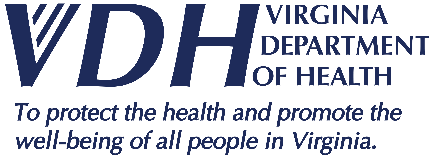 Crater Health District News Release109 Governor Street, Richmond, VA 23219109 Governor Street, Richmond, VA 23219